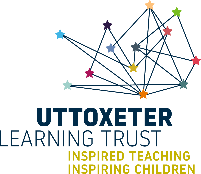 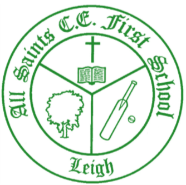 All Saints CE First School Loving and learning with Jesus“Let your light shine before you” Matthew 5:16PSHE PolicyOur VisionLoving and learning with Jesus“Let your light shine before you” Matthew 5:16As a Church of England school and a member of the Uttoxeter Learning Trust, the teachings of Jesus and our Christian Values are at the heart of all we do, our children and staff serve with courage, compassion, aspiration and hope to live life in all its fullness allowing them to flourish and shine. Our Mission FAITH: Providing an environment where Christian values underpin all we do, where worship flows into our learning and where all children appreciate the value of other faiths whilst being rooted in a Christian community. TrustLEARNING: Achieving high standards in learning by identifying and providing for the needs and talents of each pupil to enable them to achieve their potential. ServiceOPPORTUNITY: Providing opportunities for pupils to be curious, creative and inspired by taking part in a range of educational experiences, visits and extra-curricular activities. CourageUNDERSTANDING: Establishing a caring community which recognises equality of opportunity, diversity and raises awareness of moral values within a Christian ethos. CompassionRESPECT: Promoting high standards of behaviour and fostering a sense of respect and responsibility for self and others. RespectINDEPENDENCE: Helping children develop a range of skills to be confident and self-assured learners with excellent attitudes to learning. GenerositySELF-MOTIVATION: Fostering self-reliance, so that pupils enjoy the challenge of learning and are resilient to failure. PerseveranceHAPPINESS: Creating a safe, nurturing and stimulating learning environment in which children can flourish. FriendshipPSHE Policy1. AimsThe aims of personal, social, health and economic (PSHE) education in our school are to:At All Saints CE First School personal, social, health and economic (PSHE) education is an embedded part of our broad and balanced curriculum. Pupils’ spiritual, moral, social and cultural (SMSC) development is at the heart of our school ethos. British Values are promoted through the overarching aims and objectives of PSHE by supporting our children to become healthy and responsible members of society, as well as preparing them for life and work in modern Britain.Our PSHE curriculum has been built with the aim to support the development of the ‘whole child’, by helping them to understand how they are developing personally and socially as well as promoting their social, mental and physical development. Children will be able to develop the ability to tackle the moral, social and cultural issues that are part of growing up. Through our discreet lessons as well as wider cross curricular approach to teaching PSHE, children are taught how to keep themselves safe, physically and emotionally resulting in the acquisition of knowledge and skills, which enables children to access the wider curriculum. We provide our children with opportunities for them to learn about rights and responsibilities and appreciate what it means to be a member of a diverse society2. Statutory requirementsPSHE is a non-statutory subject. However, there are aspects of it we are required to teach.We must teach relationships education under the Children and Social Work Act 2017, in line with the terms set out in statutory guidanceWe must teach health education under the same statutory guidanceThis policy also complies with the terms of our funding agreement.3. Content and delivery3.1 What we teachAs stated above, we’re required to cover the content for relationships education, and health education, as set out in the statutory guidance (linked to above). Refer to our relationship and health education policy for details about what we teach, and how we decide on what to teach, in this subject. For other aspects of PSHE, including health education, see the attached curriculum map for more details about what we teach in each key stage.3.2 How we teach itPSHE lessons take place each week as a discrete lesson using the One Decision scheme of work and through wider curriculum opportunities.The PSHE curriculum is also covered as part of your wider school offer, such as in assemblies, whole-school events or class time.Teachers deliver the curriculum but can be supported by visitors such as the Road Safety team, School Nurse, representatives of the Fire Service and the local Police.All pupils take part in PSHE lessons, regardless of ability or special educational needs and/or disability.Children complete self-assessment at the start and end of each topic. The teacher will also assess the children.Progress is reported to parents, in school reports and as part of parent evenings.4. Roles and responsibilities4.1 The governing boardThe governing board will approve the PSHE policy, and hold the headteacher to account for its implementation.4.2 The headteacherThe headteacher is responsible for ensuring that PSHE is taught consistently across the school.4.3 StaffStaff are responsible for:Delivering PSHE in a sensitive wayModelling positive attitudes to PSHEMonitoring progressResponding to the needs of individual pupils4.4 PupilsPupils are expected to engage fully in PSHE and, when discussing issues related to PSHE, treat others with respect and sensitivity.5. Monitoring arrangementsThe delivery of PSHE is monitored by the Headteacher through planning scrutinies, learning walks, book trawls, lesson observations and Pupil Voice.This policy will be reviewed by the Headteacher annually.  At every review, the policy will be approved by the governing board.6. Links with other policiesThis policy links to the following policies and procedures:RHE PolicySMSC Policy